Dear Parents and Students,What a day…what a day! I hope many of you were able to get out to Miller’s Farm to enjoy the Mud Run and festivities this morning! If you missed the fun don’t worry, you can pop into the Pancake Breakfast in the Parish Hall after all Masses tomorrow morning and enjoy some fellowship with St. Patrick School families! I hope to see you there! Tuesday is the big day! First Penance will be at 11am on Tuesday. We will go to Mass as a school then head back to class to do a final examination of conscience. You are welcome to join us for school Mass then stay to hear the parish mission while waiting for First Penance at 11am. The students are SUPER EXCITED! After the last student has finished their penance, we will move outside for pictures and hugs!    The students and I will then head back to the classroom for a small celebration. They will be enjoying pizza, veggies and dip, and dessert so you will not have to send in a lunch.  I am NOT assigning homework Tuesday night to allow for some extra celebration time with your student. We will also attend Mass on Monday to celebrate St. Patrick’s feast day as a school. Mr. Elliott has allowed students to wear St. Patrick Day accessories only with their uniforms (no tattoos or colored hair please). On Wednesday the students are encouraged to wear colorful socks with their uniform to show support for Downs Syndrome Awareness day. Please check with your student to see if they are low on any school supplies- especially expo markers (the students use these for Math meeting everyday) and glue sticks. Also please notice the First Communion pictures order form that came home in Friday’s folder (yellow paper). If you will be ordering photos, please complete an order form and return it in your student’s folder as soon as possible. Enjoy the rest of your weekend and I hope to see many of you at the Pancake Breakfast tomorrow! -Mrs. Klinge          What are we learning?                          Religion: The Sacrament of Penance Language Arts: Prefixes re- and pre-; Words that compare; Present tense verbs; Sequence; Problem and Solution; Personal Stories  Math: Subtracting 2 digit numbers; Equal Groups; Measuring length; Estimating; Subtracting by 6Social Studies: Native Americans (continued)Upcoming Dates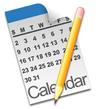 3/19 – First Penance 11am3/20 – Wear colorful socks for Downs Syndrome Awareness Day  3/22 - School Mass 9am and Stations of the Cross – Join us!  Spelling wordsSpelling words can be found on SpellingCity.com under List #21 – The Pine Park Mystery OR on the Homework page of our class website (mrsklinge.weebly.com)